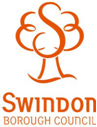 This Request for Quotation (“RFQ”) has been issued by the Authority in connection with a competitive procurement conducted under the Public Contracts Regulations 2015 (“the Regulations”). INSTRUCTIONS TO CONTRACTORSContractors must complete all the areas shaded in yellow to ensure their bid is presented in a compliant format.Contractors must achieve a “pass” for all sections where a Pass/Fail Question is available to be considered further.Please adhere to any maximum word count requirements in your response, failure to do so will mean all text submitted over the maximum will be disregarded in the evaluation process.Please ensure that you complete the questionnaire fully, as requested. Failure to do so may result in your application being disqualified. If the question does not apply to you please write N/A; if you don’t know the answer please write N/K.Please ensure the fully completed and signed document is returned with the Form of Quotation, Certificate of Bona Fide Quotation, Freedom of Information Act exemption and any other documents referred to in this request for quotation form to the address specified in section 1.The Contractor should seek to clarify any points of doubt or difficulty before submitting a quotation, for this purpose contact can be made, in writing, to the named authorised officer only as detailed in section 1.6 below. Clarifications should be sought in accordance with the timescales detailed in 1.9 below, all clarification response statements will be made available to all Contractors.Swindon Borough Council shall incur no obligation or liability whatsoever to anyone by issuing the request or action by any party relative hereto.Any costs incurred by the quotationer in responding to this request or in support of activities associated with the response to this request are to be borne by the Contractor and are not reimbursed by Swindon Borough Council.The higher the value and complexity of the procurement, the higher the level of verification is likely to be required. Supporting documents will only need to be provided if the supplier becomes the Preferred Bidder (for example certificates, statements with this questionnaire.) You may also be asked to clarify your answers or provide more details about certain issues. APPENIDX A Form of QuotationTo:	Swindon Borough Council           Planning department5th Floor,Wat Tyler WestSwindonSN1 2JH.Title:  Strategic Flood Risk Assessment Level 1 Having examined the contents of the Request for Quotation document, terms and conditions of Agreement, product/service specification(s), we offer to carry out the work in conformity with the said conditions for the maximum fixed prices detailed in the attached pricing schedule(s).We undertake to carry out the consultancy specified within the period stated in the request for quotation.Our quotation offer shall be binding between us for a period specified from the closing date for receipt of quotations.Unless and until a formal agreement is prepared and executed this Quotation and a written acceptance thereof shall constitute a binding contract between us.We understand that you are not bound to accept the lowest or any Quotation you may receive. We further undertake, if our Quotation is accepted, to comply with all the General Conditions of Contract and Specifications for the service comprising the contract.Dated this       day      	of      	20     Signature_____________________________________________________Name:       	 	in the capacity of      duly authorised to sign quotations for and on behalf of:      Witness:       Address:       Occupation/Profession      APPENDIX BCertificate of Bona Fide QuotationThe essence of selective quotationing is that the client shall receive bona fide competitive quotations, from all those quoting.  In recognition of this principle, we certify that this is a bona fide quotation, intended to be competitive and that we have not fixed or adjusted the amount of quotation by or under or in accordance with any agreement with any other person.We also certify that we have not done and we undertake that we will not do at any time before the hour and date specified for the return of this quotation any of the following: (a)	Communicate to a person other than the person calling for these quotations the amount or approximate amount of the proposed quotations, except where the disclosure, in confidence, of the approximate amount of the quotation was necessary to obtain insurance premium quotations for the preparation of the quotation;(b)	Enter into any agreement or arrangement with any other person that he shall refrain from quoting or as to the amount of any quotation to be submitted;(c)	Offer to pay or agree to pay or give any sum of money or valuable consideration directly or indirectly to any person for doing or having done or causing or have caused to be done in relation to any other quotation or proposed quotation for the said supply / service any act or thing of the sort described above.In this certificate, the word "person" includes any persons and any body or association, corporate or unincorporated, and any "agreement or arrangement" includes any such transaction, formal or informal, and whether legally binding or not.We acknowledge that the Authorised Officer will be entitled to cancel the contract and to recover from us the amount of any loss resulting from such cancellation if we or our representatives (whether with our without our knowledge) shall have practiced collusion in quoting for this contract or any other contract with the Authority or shall employ any corrupt or illegal practices either in the obtaining or execution of this contract or any other contract with the Authority:Signed:	_________________________________________________Name:		     Occupation/Profession:	     For and on behalf of:	     APPENDIX CFreedom of Information Act 2000 (FOI)Exemption FormGUIDANCEThe Authority encourages its Contractors to take their own legal advice about the FoI Act.  The Authority shall not be held liable for any actions claims or costs howsoever arising.The Authority considers that the following information is likely to be captured by the “confidential” (s.41 absolute exemption) and/or “commercial interest” (s43 qualified exemption) and therefore maybe subject to the Public Interest test:Trade secrets; orFinancial, commercial, scientific, technical or other information whose disclosure could reasonably be expected to result in a material financial loss or gain to the person to whom the information relates; orWhere disclosure could prejudice the competitive position of that person in the conduct of his/her profession or business or otherwise in his/her occupation; orWhere disclosure could prejudice the conduct or outcome of contractual or other negotiations of the person to whom the information relates.NB:  Contractors should note that claiming blanket confidentiality of quotation documentation, breaches current Government guidelines provided to the Authority and will not be accepted, therefore rendering the entire quotation documentation disclosable under the FoI Act.PROCEDURE1.	Please specify below the relevant clauses or documentation containing the information you claim is exempt. We consider that pricing schedules and technical specifications are most likely to be covered by one or other of the above exemptions and would therefore not, normally, be disclosed.  Each document claimed under the exemptions should be clearly marked as “confidential” or “commercially sensitive”.CONFIDENTIAL INFORMATION:COMMERCIALLY SENSITIVE INFORMATION:2.	The Authority is obliged to consider whether something, which its Contractor claims is confidential, is truly confidential.  In those instances where the Authority does not agree with the exemption claimed, it will always consult with the Contractor before disclosing the information.Where the Authority decides to release such information, it will only do so in the following circumstances:Where the Contractor consents; orWhere the information or information of a similar type is generally available to the public (e.g. where a Minister would give such information in answer to a Parliamentary Question);orWhere the Contractor has been advised, at the time that the information is received, that the information will be released; orWhere the Authority believes that the public interest would be better served by disclosing rather than by refusing to disclose the information.  In this instance, the views of the Contractor will be sought in advance of a decision being made.  Where the Contractor refuses to agree to disclosure of the information, the Contractor is able to refer the matter to the Information Commissioner at the Contractor’s expense.Appendix DRFQ submission checklist:Appendices – Supplied as separate documentsAppendix E Pricing Schedule spreadsheetAppendix F Project Brief/Specification – June 2018Appendix G Contract Terms and ConditionsRequest For QuotationConsultancyStrategic Flood Risk Assessment Level 1 SECTION 1 – RFQ INFORMATIONSECTION 1 – RFQ INFORMATIONSECTION 1 – RFQ INFORMATIONCONTACT DETAILSCONTACT DETAILSCONTACT DETAILS1.1RFQ TitleStrategic Flood Risk Assessment Level 11.2DepartmentPlanning Policy 1.3Originator telephone number01793 4664421.4RFQ clarifications email addressAny questions should be submitted to psmith@swindon.gov.uk1.5RFQ response addressThe completed RFQ/associated documents should be returned to forwardplanning@swindon.gov.uk1.6Swindon Borough Council Authorised OfficerPhil Smith 1.7Estimated total value (£)£20K - £35K TIMESCALES & PAYMENT TERMSTIMESCALES & PAYMENT TERMSTIMESCALES & PAYMENT TERMSDate RFQ advertised15/06/20171.9Date/time RFQ clarifications/questions should be received by email to the Swindon Borough Council Authorised Officer as identified in 1.6 above29/06/2018, 1200hrs1.10Date/time completed RFQ response to be received by email to the Swindon Borough Council Authorised Officer as identified in 1.6 above06/07/2018, 1700hrs 1.11RFQ Validity Period (calendar days)601.12Estimated Contract Award Date13/07/20181.13Contract DurationContractors will be required to commence work on this project by the 20/07/2018 and to complete by 20/12/2018.1.14Payment Terms40% payment on completion of the draft report, 60% payment on completion of the final report. See timescales in project brief (Appendix F) for more information.  1.15Payment DaysSBC payment terms from receipt of a valid invoice  is 30 daysSECTION 2 - SCOPE OF CONSULTANCYDESCRIPTION OF THE CONSULTANCYSwindon Borough Council is in the process of reviewing its Local Plan to provide for the development needs of the Borough to 2036.  This provides the Council with an opportunity to refresh and update its supporting Local Plan evidence base.  This will include an update of the Council’s Strategic Flood Risk Assessment (SFRA), last completed in 2008, as part of the evidence base for the Local Plan 2026.   Swindon Borough Council is therefore seeking to appoint suitably qualified consultants to undertake a detailed, up to date and robust Level 1 SFRA for the Swindon Borough Area.  Full details can be found in the accompanying Project Specification/Brief (Appendix F). The Project brief sets out the current situation, the outcomes required, the specification of work to be completed and delivery requirement.The tender process will be undertaken within the timescales as set out in the Project Plan (as outlined in the Project Specification/Brief).  The successful bidder/consultant will be expected to provide the quotation in accord with the delivery of the specific outputs set out in the brief. CONTRACTOR RESPONSE (PASS/FAIL QUESTION)Please answer “Yes” to state you comply with the information provided in Section 2 Scope of consultancy above to be considered further.SECTION 3 – ORGANISATION DETAILSSECTION 3 – ORGANISATION DETAILSSECTION 3 – ORGANISATION DETAILSSECTION 3 – ORGANISATION DETAILSSECTION 3 – ORGANISATION DETAILSSECTION 3 – ORGANISATION DETAILS3.1Full Name of Organisation tendering (or of organisation acting as lead contact where a consortium bid is being submitted)Full Name of Organisation tendering (or of organisation acting as lead contact where a consortium bid is being submitted)3.2Registered Office addressRegistered Office address3.3PostcodePostcode3.4Company or charity registration numberCompany or charity registration number3.5VAT registration numberVAT registration numberParent Company Details (if applicable)Parent Company Details (if applicable)Parent Company Details (if applicable)Parent Company Details (if applicable)Parent Company Details (if applicable)Parent Company Details (if applicable)3.6Name of immediate parent companyName of immediate parent company3.7Name of ultimate parent companyName of ultimate parent company3.8Address of Parent CompanyAddress of Parent Company3.8Address of Parent CompanyAddress of Parent Company3.8Address of Parent CompanyAddress of Parent Company3.9PostcodePostcode3.10Parent Company Registration NumberParent Company Registration Number3.11Date of Incorporation, Formation of Partnership or Commencement of Holding CompanyDate of Incorporation, Formation of Partnership or Commencement of Holding CompanyType of Organisation (please select)Type of Organisation (please select)Type of Organisation (please select)Type of Organisation (please select)Type of Organisation (please select)Type of Organisation (please select)3.12 Please select the type of organisation that you are from the options belowPlease select the type of organisation that you are from the options belowPlease select the type of organisation that you are from the options belowPlease select the type of organisation that you are from the options belowPlease select the type of organisation that you are from the options belowi) a public limited companyi) a public limited companyi) a public limited companyii) a limited companyii) a limited companyii) a limited companyiii) a limited liability partnershipiii) a limited liability partnershipiii) a limited liability partnershipiv) other partnershipiv) other partnershipiv) other partnershipv) sole traderv) sole traderv) sole tradervi) other (please specify)vi) other (please specify)vi) other (please specify)Contact DetailsContact DetailsContact DetailsContact DetailsContact DetailsContact Details3.13Name  3.14Position3.15Address (if different from main address)3.15Address (if different from main address)3.15Address (if different from main address)3.16Postcode3.17Country3.18Telephone Number3.19 Mobile3.20E-mail AddressSECTION 4 – SUITABILITY ASSESSMENT QUESTIONS (PASS/FAIL)SECTION 4 – SUITABILITY ASSESSMENT QUESTIONS (PASS/FAIL)SECTION 4 – SUITABILITY ASSESSMENT QUESTIONS (PASS/FAIL)4.1The Contractor confirms their latest annual turnover is over £60,000 (If your company is less than 12 months old please confirm your extracted accounts from your Parent Company meet the minimum Turnover threshold) If you are the preferred bidder following evaluation you will have to provide suitable financial supporting evidence 4.2The Contractor confirms that none of their Directors or relatives has been or is presently a Member of the Authority or an employee of the Authority.4.3The Contractor confirms that no legal proceedings are in progress that might affect the performance of the contract obligations and that your organisation has not been prosecuted under EU law in the last three years4.4The Contractor confirms that they are willing to have the following levels of insurance cover if awarded the Contract: Employer Insurance £5,000,000, Public Liability £5,000,000, Professional Indemnity £2,000,000. If you are the preferred bidder following evaluation you will have to provide a copy of your insurance certificates.4.5The Contractor confirms their Organisation complies with UK Health and Safety legislation.  If you are the preferred bidder following evaluation you will have to provide a copy of your Health and Safety Policy 4.6The Contractor confirms if they have been prosecuted for Health and Safety offences in the last 3 years.  If the Contractor answers ‘Yes’, they must confirm they have implemented procedures to rectify the issues identified.  If you are the preferred bidder following evaluation you will have to provide a copy of the evidence 4.8The Contractor confirms their Organisation and any of their subcontractors comply with the Equality Act 2010 and work within any requirements of Swindon Borough Council’s Equality duties 4.9The Contractor confirms that none of their Directors or Organisation been prosecuted under the Bribery Act 20104.10The Contractor confirms that if they are the preferred bidder following evaluation they may have to provide a copy of 2 relevant references if Requested by the Authority.4.11The Contractor confirms that if using subcontractors they will abide by the Payment Terms of the ContractIf selected as the preferred Bidder, the Contractor must be able to provide all evidence relating to this criteria within 5 working days of being notified to this effect.If selected as the preferred Bidder, the Contractor must be able to provide all evidence relating to this criteria within 5 working days of being notified to this effect.If selected as the preferred Bidder, the Contractor must be able to provide all evidence relating to this criteria within 5 working days of being notified to this effect.SECTION 5  – FINANCIAL INFORMATIONSECTION 5  – FINANCIAL INFORMATIONSECTION 5  – FINANCIAL INFORMATIONPlease indicate which one of the following you would be willing to provide:(please indicate which one by ticking the relevant box)Please indicate which one of the following you would be willing to provide:(please indicate which one by ticking the relevant box)Please indicate which one of the following you would be willing to provide:(please indicate which one by ticking the relevant box)5.1A copy of your audited accounts for the most recent two years5.1A statement of your turnover, profit & loss account and cash flow for the most recent year of trading5.1A statement of your cash flow forecast for the current year and a bank letter outlining the current cash and credit position5.1Alternative means of demonstrating financial status if trading for less than a yearSECTION 6 – PREVIOUS EXPERIENCESECTION 6 – PREVIOUS EXPERIENCEThe Contractor shall include details of previous experience of at least two contracts relevant to this particular activity, which is still running or has been completed within the last three years. The Contractor shall include the following information:Company Name worked forDescription of the work carried out in relation to a Local Authority Strategic Flood Risk Assessment Approximate annual contract value (£)Contract start and end dateEvidence of successful outcome The Contractor shall include details of previous experience of at least two contracts relevant to this particular activity, which is still running or has been completed within the last three years. The Contractor shall include the following information:Company Name worked forDescription of the work carried out in relation to a Local Authority Strategic Flood Risk Assessment Approximate annual contract value (£)Contract start and end dateEvidence of successful outcome CONTRACTOR RESPONSEExample OneCompany NameAddressContact NameTelephone No.EmailDescription of the work carried out (word count 200 words)Approximate annual contract value (£)Contract start and end dateCONTRACTOR RESPONSEExample TwoCompany NameAddressContact NameTelephone No.EmailDescription of the work carried out (word count 200 words)Approximate annual contract value (£)Contract start and end dateSECTION 7  - QUALITYSECTION 7  - QUALITYThis section includes any questions relating to the quality of the solution offeredThis section includes any questions relating to the quality of the solution offeredCONTRACTOR RESPONSECONTRACTOR RESPONSE7.1Please outline your proposed approach to the project, with reference to the context/background/deliverables outlined in the Project Brief in Appendix F to ensure delivery of the project to specification and timescales.  Max Word Count: 700 words CONTRACTOR RESPONSECONTRACTOR RESPONSE7.2Please provide a detailed project programme including task allocation, resources and timescales to meet the specification and timescales. Max word count: 700 words CONTRACTOR RESPONSECONTRACTOR RESPONSE7.3Please provide details of the approach to be taken to quality and risk management and identify any key risks and possible mitigation to ensure delivery of the project to specification and timescales.Max word count: 700 words CONTRACTOR RESPONSECONTRACTOR RESPONSESECTION 8 - PRICE SECTION 8 - PRICE The Contractor shall confirm the price (exclusive of VAT) to complete the consultancy in the attached Pricing Schedule.  The Contractor shall confirm the price (exclusive of VAT) to complete the consultancy in the attached Pricing Schedule.  CONTRACTOR RESPONSE (PASS/FAIL QUESTION)CONTRACTOR RESPONSE (PASS/FAIL QUESTION)Please confirm you have completed all items in the attached pricing schedule (Appendix D)PASS/FAILSECTION 9 – LEGAL COMPLIANCESECTION 9 – LEGAL COMPLIANCESECTION 9 – LEGAL COMPLIANCESECTION 9 – LEGAL COMPLIANCEThe following documents will form any subsequent binding agreement The following documents will form any subsequent binding agreement The following documents will form any subsequent binding agreement The following documents will form any subsequent binding agreement TERMS AND CONDITIONSTERMS AND CONDITIONSTERMS AND CONDITIONSTERMS AND CONDITIONS9.1Contract terms and conditions (APPENDIX G) with the following amendmentsContract terms and conditions (APPENDIX G) with the following amendmentsContract terms and conditions (APPENDIX G) with the following amendments9.11.1 AgreementDocuments which make up the agreement i.e. RFQ, Project Brief, Pricing Schedule, terms and conditions, clarifications 1.1 AgreementDocuments which make up the agreement i.e. RFQ, Project Brief, Pricing Schedule, terms and conditions, clarifications 1.1 AgreementDocuments which make up the agreement i.e. RFQ, Project Brief, Pricing Schedule, terms and conditions, clarifications 9.1Commencement date 20/07/2018Commencement date 20/07/2018Commencement date 20/07/20189.1Expiry date 20/12/2018Expiry date 20/12/2018Expiry date 20/12/20189.16.3 Authority address Swindon Borough Council,                                                                                   5th Floor, Wat Tyler,                                                                      Beckhampton Street                                                                                                SN1 2JH 6.3 Authority address Swindon Borough Council,                                                                                   5th Floor, Wat Tyler,                                                                      Beckhampton Street                                                                                                SN1 2JH 6.3 Authority address Swindon Borough Council,                                                                                   5th Floor, Wat Tyler,                                                                      Beckhampton Street                                                                                                SN1 2JH 9.17.3 Review meetings The Contract Manager and the Consultant’s Representative will hold up to 3 review meetings to monitor the Consultant’s performance under the Agreement7.3 Review meetings The Contract Manager and the Consultant’s Representative will hold up to 3 review meetings to monitor the Consultant’s performance under the Agreement7.3 Review meetings The Contract Manager and the Consultant’s Representative will hold up to 3 review meetings to monitor the Consultant’s performance under the AgreementDECLARATIONSDECLARATIONSDECLARATIONSDECLARATIONS9.2Form of quotation documentAppendix AAppendix A9.3Certificate of bona fide quotation Appendix BAppendix B9.4Freedom of Information Act Exemption FormAppendix CAppendix CCONTRACTOR RESPONSE (PASS/FAIL QUESTION)CONTRACTOR RESPONSE (PASS/FAIL QUESTION)CONTRACTOR RESPONSE (PASS/FAIL QUESTION)CONTRACTOR RESPONSE (PASS/FAIL QUESTION)Please indicate acceptance of binding documents and amendments within Section 9 Legal Compliance documents set out abovePlease indicate acceptance of binding documents and amendments within Section 9 Legal Compliance documents set out abovePlease indicate acceptance of binding documents and amendments within Section 9 Legal Compliance documents set out aboveYes/NoSECTION 10 – EVALUATION MODELSECTION 10 – EVALUATION MODELSECTION 10 – EVALUATION MODELSECTION 10 – EVALUATION MODELSECTION 10 – EVALUATION MODELa) Questionnaire ‘pass/fail’ sections - A Tenderer must achieve a pass for all of the parts set out  in 10.1 b) Questionnaire Scoring Criteria – For Tenderers who achieve in ‘pass’ as set out above will have their responses assessed against the weighted criteria set out in 10.2.a) Questionnaire ‘pass/fail’ sections - A Tenderer must achieve a pass for all of the parts set out  in 10.1 b) Questionnaire Scoring Criteria – For Tenderers who achieve in ‘pass’ as set out above will have their responses assessed against the weighted criteria set out in 10.2.a) Questionnaire ‘pass/fail’ sections - A Tenderer must achieve a pass for all of the parts set out  in 10.1 b) Questionnaire Scoring Criteria – For Tenderers who achieve in ‘pass’ as set out above will have their responses assessed against the weighted criteria set out in 10.2.a) Questionnaire ‘pass/fail’ sections - A Tenderer must achieve a pass for all of the parts set out  in 10.1 b) Questionnaire Scoring Criteria – For Tenderers who achieve in ‘pass’ as set out above will have their responses assessed against the weighted criteria set out in 10.2.a) Questionnaire ‘pass/fail’ sections - A Tenderer must achieve a pass for all of the parts set out  in 10.1 b) Questionnaire Scoring Criteria – For Tenderers who achieve in ‘pass’ as set out above will have their responses assessed against the weighted criteria set out in 10.2.10.1 PASS/FAIL SELECTION CRITERIA10.1 PASS/FAIL SELECTION CRITERIA10.1 PASS/FAIL SELECTION CRITERIA10.1 PASS/FAIL SELECTION CRITERIA10.1 PASS/FAIL SELECTION CRITERIAQuestionnaire ReferenceQuestionnaire ReferenceQuestionnaire ReferenceMandatory Requirements to passMandatory Requirements to passGeneral General General Questionnaire response in the correct formatQuestionnaire response in the correct formatGeneral General General Questionnaire response received on timeQuestionnaire response received on timeGeneral General General All sections fully completed All sections fully completed Section 2 – ScopeSection 2 – ScopeSection 2 – ScopeThe bidder will confirm compliance to the scopeThe bidder will confirm compliance to the scopeSection 4 – Financial ProfileSection 4 – Financial ProfileSection 4 – Financial ProfileSelf-certifying ‘Yes’ you meet the minimum level of economic and financial standing and/or a minimum financial threshold as set out below and in 4.1 and 4.2:Turnover £60,000 Self-certifying ‘Yes’ you meet the minimum level of economic and financial standing and/or a minimum financial threshold as set out below and in 4.1 and 4.2:Turnover £60,000 Section 4 – Conflict of Interest Section 4 – Conflict of Interest Section 4 – Conflict of Interest Self-certifying that none of your Directors or relatives has been or is presently a Member of the Authority or an employee of the Authority as stated in 4.3Self-certifying that none of your Directors or relatives has been or is presently a Member of the Authority or an employee of the Authority as stated in 4.3Section 4 – Legal ProceedingsSection 4 – Legal ProceedingsSection 4 – Legal ProceedingsSelf-certifying ‘Yes’ there are no outstanding legal proceedings as set out in 4.4Self-certifying ‘Yes’ there are no outstanding legal proceedings as set out in 4.4Section 4 – Insurance LevelsSection 4 – Insurance LevelsSection 4 – Insurance Levels	Self-certifying ‘Yes’ commitment to meet the minimum Insurance requirements as set out in 4.5	Self-certifying ‘Yes’ commitment to meet the minimum Insurance requirements as set out in 4.5Section 4 – Health & SafetySection 4 – Health & SafetySection 4 – Health & SafetySelf-certifying ‘Yes’ compliance to Health & Safety criteria as set out in 4.6Self-certifying ‘Yes’ compliance to Health & Safety criteria as set out in 4.6Section 4 – Health & SafetySection 4 – Health & SafetySection 4 – Health & SafetySelf-certifying ‘No’  that the organisation has not been prosecuted for Health & Safety offences or evidence of self-cleaning provisions including remedial action to rectify the issues identifiedSelf-certifying ‘No’  that the organisation has not been prosecuted for Health & Safety offences or evidence of self-cleaning provisions including remedial action to rectify the issues identifiedSection 4 – EqualitiesSection 4 – EqualitiesSection 4 – EqualitiesSelf-certifying ‘Yes’ compliance to Equalities criteria as set out in 4.8Self-certifying ‘Yes’ compliance to Equalities criteria as set out in 4.8Section 4 – BriberySection 4 – BriberySection 4 – BriberySelf-certifying ‘Yes’ your organisation has not been prosecuted for bribery (section 1 and 6) within the Bribery Act 2010 as set out in 4.9Self-certifying ‘Yes’ your organisation has not been prosecuted for bribery (section 1 and 6) within the Bribery Act 2010 as set out in 4.9Section 4 - ReferencesSection 4 - ReferencesSection 4 - ReferencesSelf-certifying ‘Yes’ relevant references can be provided as requested in 4.10Self-certifying ‘Yes’ relevant references can be provided as requested in 4.10Section 4 – Sub-contractorsSection 4 – Sub-contractorsSection 4 – Sub-contractorsConfirming that if sub-contractors are used they will abide by the payment terms of the contractConfirming that if sub-contractors are used they will abide by the payment terms of the contractSection 5 – Financial InformationSection 5 – Financial InformationSection 5 – Financial InformationSelect one option from 5.1 that you can provide to demonstrate your economic and financial standingSelect one option from 5.1 that you can provide to demonstrate your economic and financial standingSection 6 – Previous ExperienceSection 6 – Previous ExperienceSection 6 – Previous ExperienceMust provide details of at least two relevant contractsMust provide details of at least two relevant contractsSection 7 – Quality Section 7 – Quality Section 7 – Quality Must achieve a score of at least 3 for each question in Section 7Must achieve a score of at least 3 for each question in Section 7Section 8 – PriceSection 8 – PriceSection 8 – PriceConfirm you have completed all items in the pricing scheduleConfirm you have completed all items in the pricing scheduleSection 9 – Legal ComplianceSection 9 – Legal ComplianceSection 9 – Legal ComplianceConfirmation of adherence to all areas in Section 9 ‘Legal Compliance’Confirmation of adherence to all areas in Section 9 ‘Legal Compliance’10.2 SCORING AWARD CRITERIA (Out of 100%)10.2 SCORING AWARD CRITERIA (Out of 100%)10.2 SCORING AWARD CRITERIA (Out of 100%)10.2 SCORING AWARD CRITERIA (Out of 100%)10.2 SCORING AWARD CRITERIA (Out of 100%)Questionnaire ReferenceNo.Pricing SchedulePricing ScheduleWeighting (out of 100%)Scoring Award QuestionsSection 7 – QualitySection 7 – QualitySection 7 – QualitySection 7 – QualityScoring Award Questions7.1MethodologyMethodology10%Scoring Award Questions7.2Project Plan Project Plan 10%Scoring Award Questions7.3Approach to be taken to quality and risk managementApproach to be taken to quality and risk management10%Scoring Award QuestionsSub-totalSub-totalSub-total30%PriceSection 8 - PriceSection 8 - PriceSection 8 - PriceSection 8 - PricePrice8Submitted Price (pricing schedule as shown in Appendix D)Submitted Price (pricing schedule as shown in Appendix D)70%PriceSub-totalSub-totalSub-total70%PriceTotalTotalTotal100%Evaluation CriteriaEvaluation CriteriaNon-Price elements will be judged on a score from 0 to 5, which shall be subjected to a multiplier so criteria worth 20% will have a 0 - 5 score and a multiplier of 4.  Tenderers must achieve a score of at least 3 for each question in Section 7 in order to achieve a ‘pass’, as set out above.  The 0 - 5 score shall be based on:Non-Price elements will be judged on a score from 0 to 5, which shall be subjected to a multiplier so criteria worth 20% will have a 0 - 5 score and a multiplier of 4.  Tenderers must achieve a score of at least 3 for each question in Section 7 in order to achieve a ‘pass’, as set out above.  The 0 - 5 score shall be based on:0The Question is not answered or the response is completely unacceptable.  It does not meet the minimum requirement or they have completely missed the point of the question1Very poor response and not acceptable – fails to meet the minimum requirement/standard. Requires major revision to the proposal to make it acceptable.  Only partially answers the requirement, with major deficiencies and little relevant detail proposed.2 Poor response only partially satisfying requirement/standard with deficiencies apparent.  Some useful evidence provided but response falls well short of minimum requirements.  3 Response is acceptable and meets minimum requirement but remains basic and could have been expanded upon.  Response is sufficient but does not inspire.  Good probability of success, weaknesses can be readily corrected.4 Response meets our expected requirement/standard and exceeds minimum expectations including as level of detail, which adds value to the bid.  Great probability of success, no significant weaknesses noted5 Excellent response – comprehensive and useful, which exceeds the specified performance or capability in a beneficial way.  High probability of success, no weaknesses noted.  The response is innovative and includes a full description of techniques and measurements to be employedPrice elements will be judged on the following criteria.  Price elements will be judged on the following criteria.  The lowest price for a response which meets the pass criteria shall score 10.  All other bids shall be scored on a pro rata basis in relation to the lowest price.For example - Bid 1 £100,000 scores 10, Bid 2 £120,000 differential £20,000 or 20% remove 20% from price scores 8, Bid 3 £150,000 differential £50,000 remove 50% from price scores 5, Bid 4 £175,000 differential £75,000 remove 75% from price scores 2.5.  The lowest score possible is 0. All scores are then subjected to a multiplier e.g. if price has a scoring criteria of 70%, the multiplier will be 7.The lowest price for a response which meets the pass criteria shall score 10.  All other bids shall be scored on a pro rata basis in relation to the lowest price.For example - Bid 1 £100,000 scores 10, Bid 2 £120,000 differential £20,000 or 20% remove 20% from price scores 8, Bid 3 £150,000 differential £50,000 remove 50% from price scores 5, Bid 4 £175,000 differential £75,000 remove 75% from price scores 2.5.  The lowest score possible is 0. All scores are then subjected to a multiplier e.g. if price has a scoring criteria of 70%, the multiplier will be 7.SignedPosition       Print Name      Date       DocumentRequirementsCheckedRFQ DocumentContractor response fields (yellow) completedPricing Schedulefully completed and included in submission pack (appendix E)Form of Quotationfully completed and signed and included in submission packCertificate of Bona Fide Quotationfully completed and signed and included in submission packFreedom of Information Act 2000 Exemption Formfully completed and signed and included in submission pack